ПЛАНтренировки ГУУС-1 по шахматам  01 апреля 2020 года.Тренер-А.Н.Поникаровский, староста-Михаил Суринов.1 урок 17.30 - 18.10.    Раздел ПЛАНА учебного процесса - "Техника и тактика".Методическая литература : "Стратегические приёмы". В.Бронзик, А.Терёхин.Тема урока:  "Стратегические приёмы в шахматах".Правила Капабланки.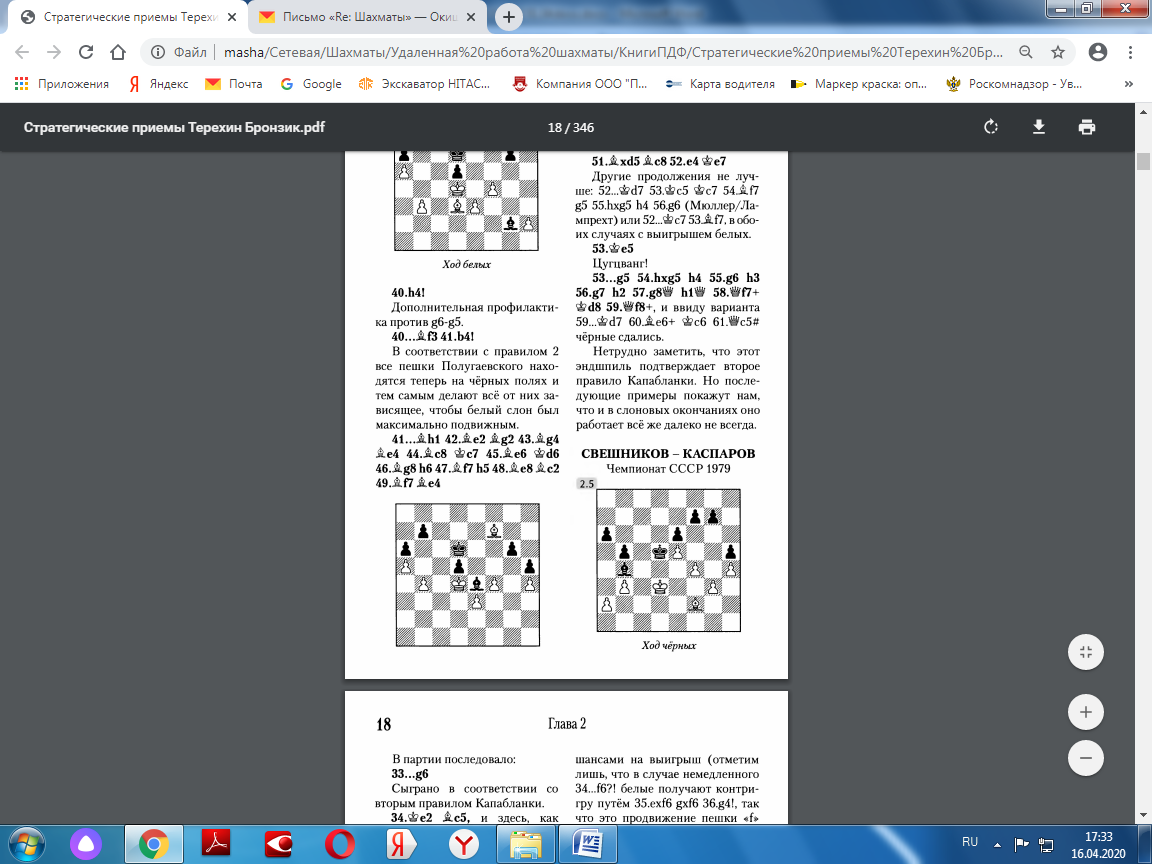 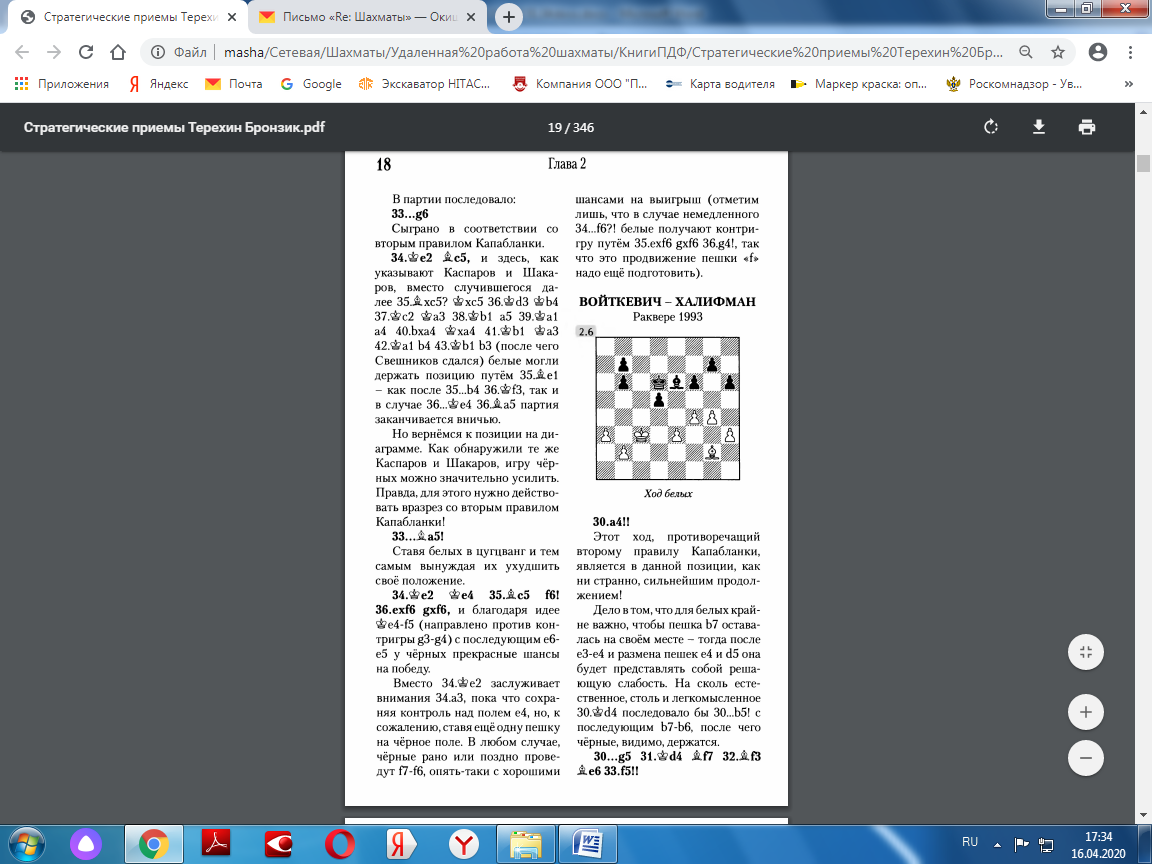 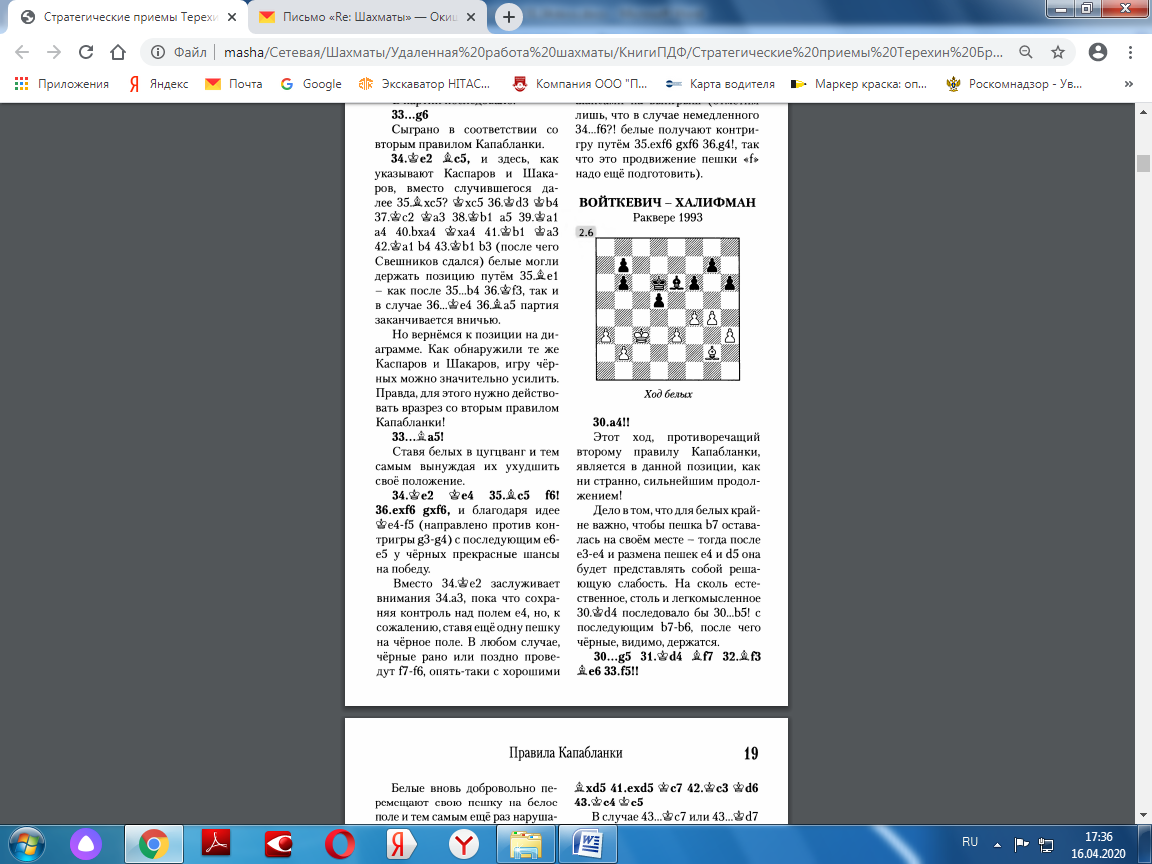 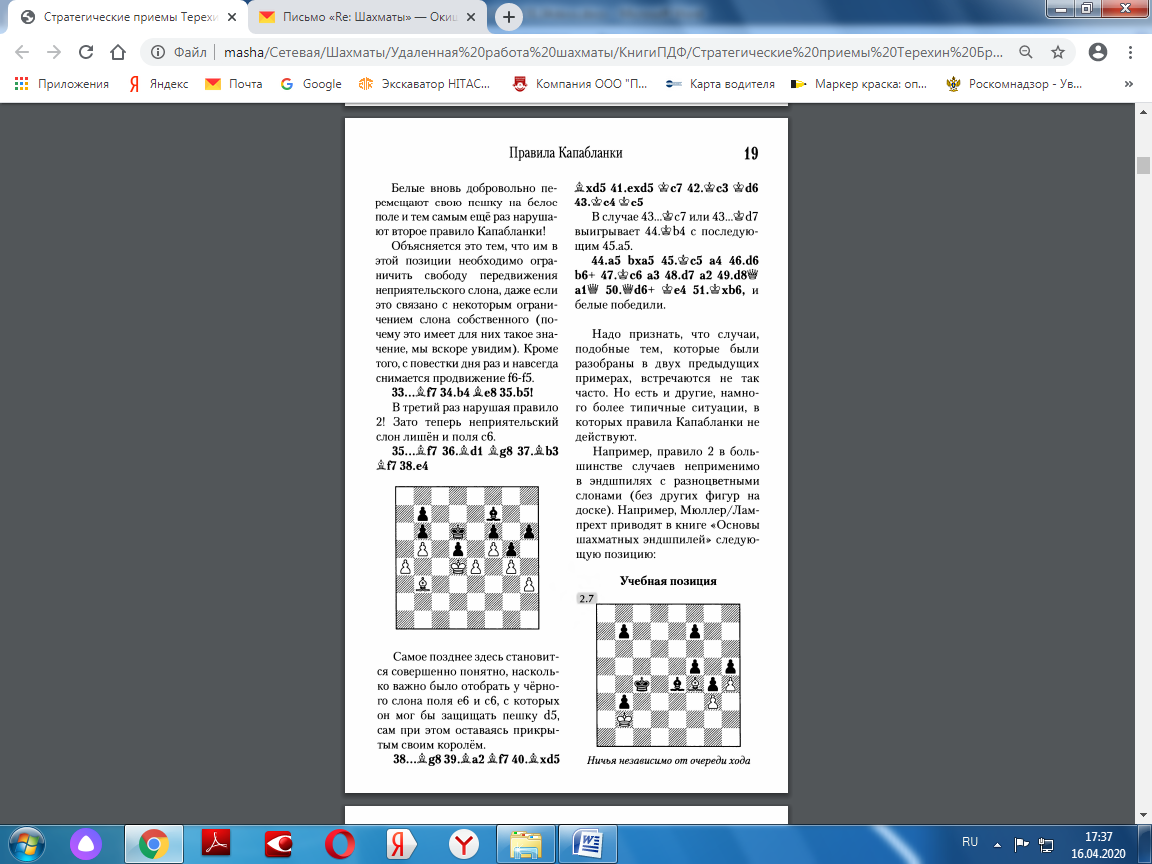 Домашнее задание: решение задач по "Тестам по тактике" В.Конотопа для  первого разряда; игра в быстрые шахматы и/или блиц на официальных шахматных сайтах. 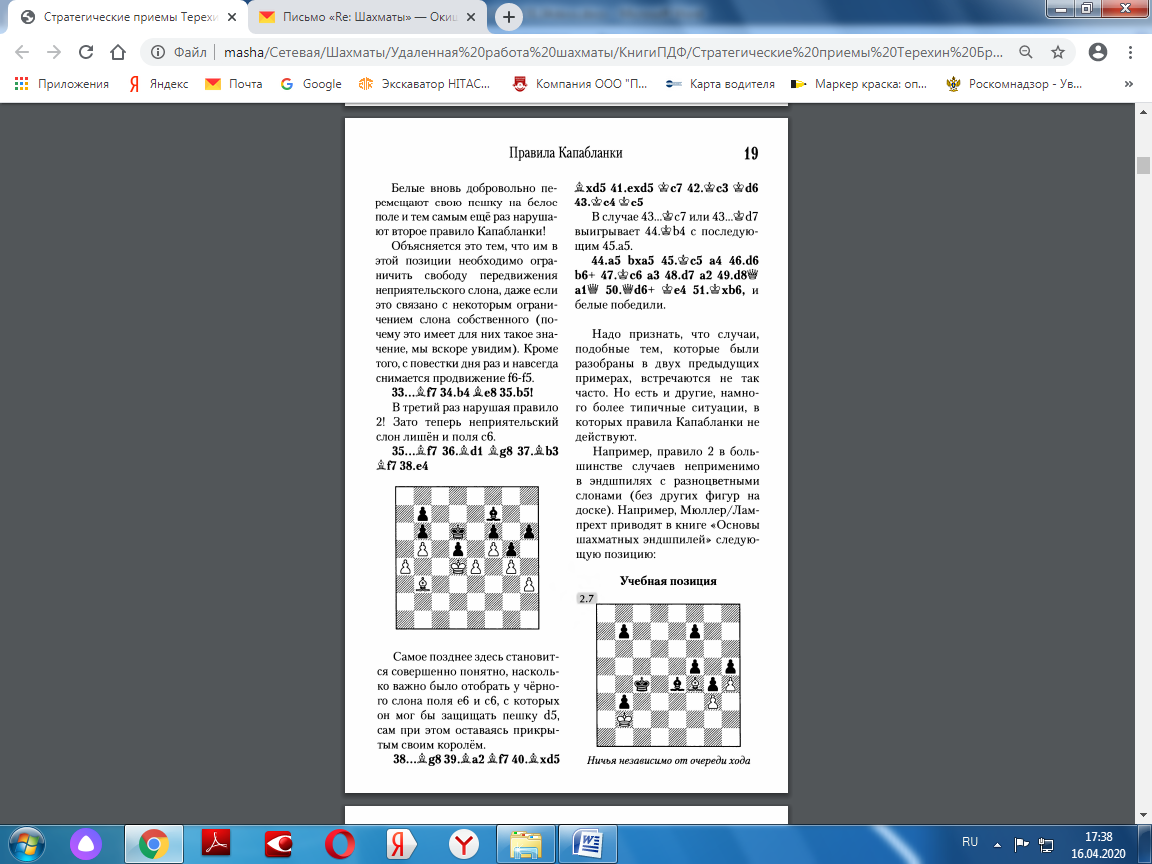 